REALIZAÇÃO DAS PROVAS OBJETIVASLOCAL DAS PROVAS: ESCOLA AVANI DA SILVA SANTOS – FREITASDATA: 18 DE FEVEREIRO DE 2017HORÁRIO: INÍCIO ÀS 9H E TÉRMINO ÀS 12H, LEVANDO EM CONSIDERAÇÃO QUE O ACESSO AO LOCAL DA PROVA SERÁ FECHADO ÀS 8H45MIN.ROL DE ESTAGIÁRIOS INSCRITOSADMINISTRAÇÃO• NÍVEL MÉDIOASSISTÊNCIA SOCIAL• ENSINO SUPERIOR• NÍVEL MÉDIODEPARTAMENTO JURÍDICO• ENSINO SUPERIOREDUCAÇÃO• ENSINO SUPERIOR• NÍVEL MÉDIOSAÚDE• ENSINO SUPERIOR• NÍVEL MÉDIOAS INSCRIÇÕES INDEFERIDAS SE DEVEM A LEI Nº 11.788 DE 2008, ONDE NO SEU ARTIGO 1º DECLARA QUE O ESTÁGIO É OFERTADO AOS EDUCANDOS QUE ESTEJAM FREQUENTANDO O ENSINO REGULAR.JOSÉ ANTONIO ROGÉRIOSECRETÁRIO DE ADMINISTRAÇÃONADIR CARLOS RODRIGUESPREFEITO MUNICIPAL BRUNA STRADIOTOCURSANDO – 3º ANODEFERIDODEIVID FELIPE CONCEIÇÃOCURSANDO – 1º ANODEFERIDOHELEN CRISTINA HECKCURSANDO – 1º ANODEFERIDOJONAS CONCEIÇÃO DOS SANTOSCURSANDO – 3º ANODEFERIDOLETYCIA APARECIDA LOPESCURSANDO – 7ª FASE - TELECOMUNICAÇÕESDEFERIDOMARCOS MEDEIROSCURSANDO – 2º ANODEFERIDOMIDIÃ MARLY MARQUESCOMPLETOINDEFERIDOVICTOR GABRIEL NUNESCURSANDO – 3º ANODEFERIDOWILMA EDUARDA FEDERICI DIASCURSANDO – 2º ANODEFERIDOINGRIDI PATRICIA CAETANOCURSANDO – 4ª FASE – SERVIÇO SOCIALDEFERIDOISADORA CARDOSO BERNARDOCURSANDO – 1º ANODEFERIDOIGOR COELHO VIEIRACURSANDO – 3ª FASE - DIREITODEFERIDOLETICIA APARECIDA ZANELACURSANDO – 3ª FASE - DIREITODEFERIDOCARLA DE OLIVEIRA LIBERATOCURSANDO – 1ª FASE - PEDAGOGIADEFERIDOEDUARDO DA SILVA FREITASCURSANDO – 3ª FASE – ED. FÍSICADEFERIDOIARA DEMETRIO LANGECURSANDO – 6ª FASE – PEDAGOGIA DEFERIDOMARIA CONSTÂNCIA DA SILVEIRACURSANDO – 3ª FASE – PEDAGOGIA DEFERIDOROSANA LILIA LAURINDO DE SOUZACURSANDO – 1ª FASE – PEDAGOGIA DEFERIDOSARAH PEREIRA MARCELINO DA SILVACURSANDO – 4ª FASE – HISTÓRIA DEFERIDOVIVIANE MARIA RAULINOCURSANDO – 4ª FASE – ED. FÍSICADEFERIDOALICE SILVEIRA PEREIRACURSANDO – 3º ANODEFERIDOCAMILA PEREIRA FERNANDESCOMPLETOINDEFERIDOCAROLINA ZUCCHI DOS ANJOSCURSANDO – 3º ANODEFERIDOEDSON DA COSTA GULARTECURSANDO – 3º ANODEFERIDOESTEFANI VITÓRIA BERNARDOCURSANDO – 6ª FASE – RAC DEFERIDOJÉSSICA CAETANO RODRIGUESCURSANDO – 2ª FASE - ENFERMAGEMDEFERIDOGIANY DE SOUZACOMPLETOINDEFERIDO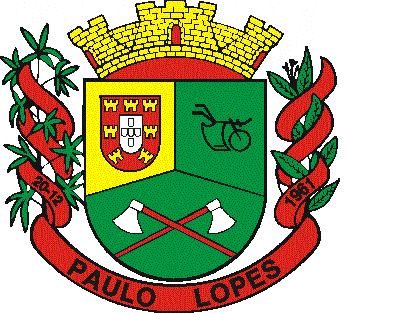 